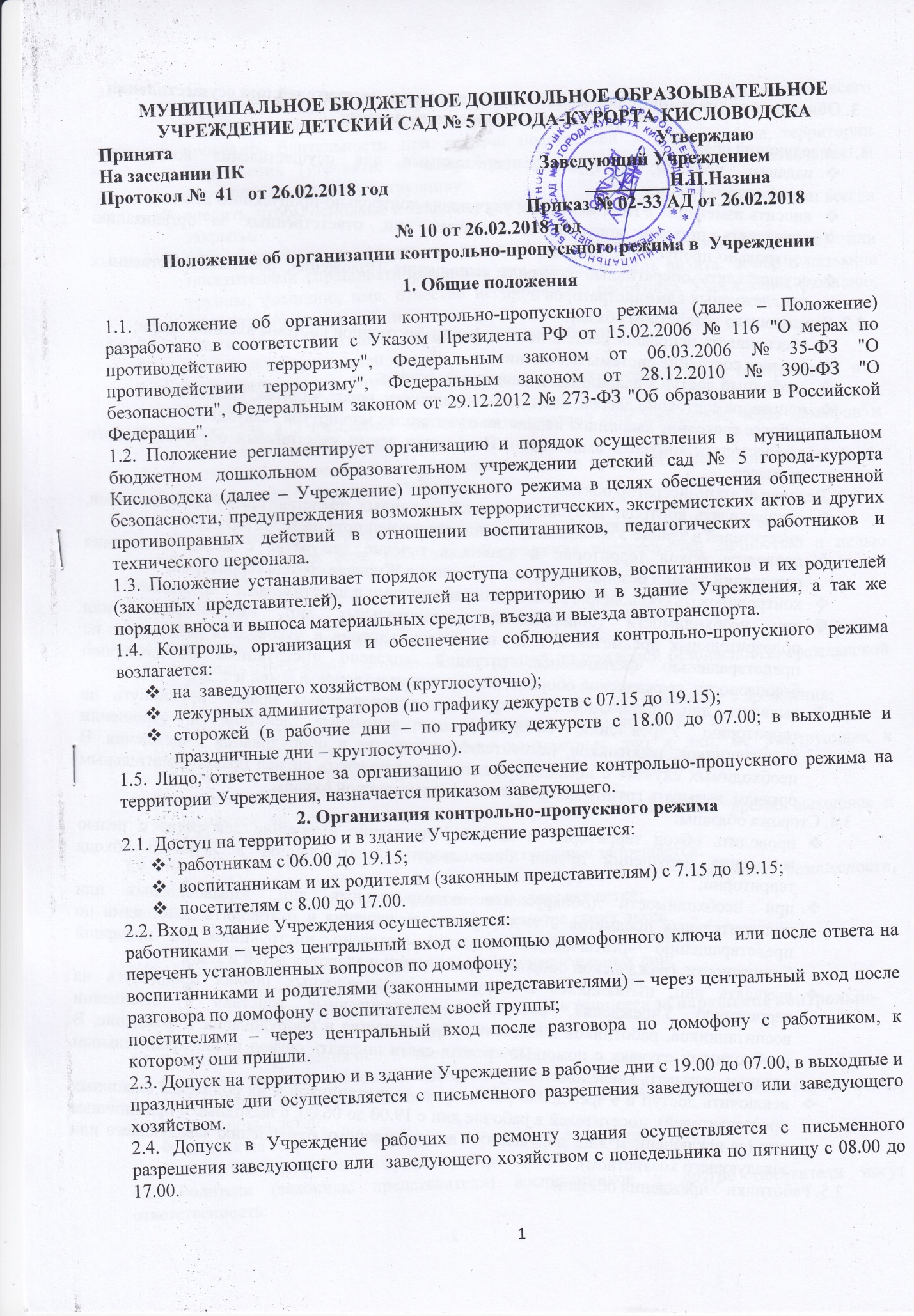 3. Обязанности участников образовательного процесса, посетителей при осуществлении контрольно-пропускного режима3.1. Заведующий обязан:издавать приказы, инструкции, необходимые для осуществления контрольно-пропускного режима; вносить изменения в Положение для улучшения контрольно-пропускного режима; определять порядок контроля и назначать лиц, ответственных за организацию контрольно-пропускного режима; осуществлять оперативный контроль выполнения Положения, работы ответственных лиц, дежурных администраторов и др. 3.2. Заведующего хозяйством обязан:обеспечивать исправное состояние домофона, электронной системы входной двери;рабочее состояние системы освещения; свободный доступ к аварийным и запасным выходам; исправное состояние дверей, окон, замков, задвижек, ворот, калиток, крыши и т. д.;рабочее состояние аварийной подсветки в указателях маршрутов эвакуации; осуществлять контроль выполнения Положения всеми участниками образовательного процесса.3.3. Дежурный администратор обязан:осуществлять контроль допуска родителей (законных представителей) воспитанников, посетителей в здание Учреждения и въезда автотранспорта на территорию; проводить обход территории и здания в течение дежурства с целью выявления нарушений правил безопасности, делать записи в Журнале обхода территории;контролировать соблюдение Положения работниками и посетителями Учреждение; при необходимости (обнаружение подозрительных лиц, взрывоопасных или подозрительных предметов и т. д.) принимать решения и руководить действиями по предотвращению чрезвычайных ситуаций (согласно инструкциям по пожарной безопасности, гражданской обороне, охране жизни и здоровья детей и т. д.);выявлять лиц, пытающихся в нарушение установленных правил проникнуть на территорию Учреждения, совершить противоправные действия в отношении воспитанников, работников, посетителей, имущества и оборудования Учреждения. В необходимых случаях с помощью средств связи подавать сигнал правоохранительным органам, вызывать группу задержания вневедомственной охраны.3.4. Сторожа обязаны:проводить обход территории и здания Учреждение в течение дежурства с целью выявления нарушений правил безопасности, делать записи в Журнале обхода территории;при необходимости (обнаружение подозрительных лиц, взрывоопасных или подозрительных предметов и т. д.) принимать решения и руководить действиями по предотвращению чрезвычайных ситуаций (согласно инструкциям по пожарной безопасности, гражданской обороне, охране жизни и здоровья детей и т. д.); выявлять лиц, пытающихся в нарушение установленных правил проникнуть на территорию Учреждения, совершить противоправные действия в отношении воспитанников, работников и посетителей, имущества и оборудования Учреждение. В необходимых случаях с помощью средств связи подавать сигнал правоохранительным органам, вызывать вневедомственную охрану;исключить доступ в Учреждение работников, воспитанников и их родителей (законных представителей), посетителей в рабочие дни с 19.00 до 06.00, в выходные и праздничные дни (за исключением лиц, допущенных по письменному разрешению заведующего или  заведующего хозяйством).3.5. Работники Учреждения обязаны:осуществлять контроль за пришедшими к ним посетителями на протяжении всего времени нахождения в здании и на территории Учреждения;проявлять бдительность при встрече посетителей в здании и на территории Учреждения (уточнять, к кому пришли, провожать до места назначения и перепоручать другому сотруднику); следить, чтобы основные и запасные выходы из групп, прачечной, кухни были всегда закрыты; при связи по домофону с родителями (законными представителями) или посетителями спрашивать фамилию, имя, отчество; цель визита; номер и название группы; фамилию, имя, отчество необходимого работника Учреждения фамилию, имя, дату рождения ребенка.3.6. Родители (законные представители) воспитанников обязаны:приводить и забирать детей лично; осуществлять вход в Учреждение и выход из него только через центральный или групповые входы; для доступа в Учреждение связываться с группой или кабинетом через домофон и отвечать на необходимые вопросы;при входе в здание проявлять бдительность и не пропускать посторонних лиц (либо сообщать о них сотрудникам Учреждение).3.7. Посетители обязаны:связываться по домофону с работником Учреждения, отвечать на его вопросы;представляться, если работники Учреждения интересуются личностью и целью визита;после выполнения цели посещения выходить через центральный вход; не вносить в Учреждение объемные сумки, коробки, пакеты и т. д.3.8. Работникам Учреждения запрещается:нарушать требования Положения, инструкций по пожарной безопасности, гражданской обороне, охране жизни и здоровья детей;оставлять без присмотра воспитанников, имущество и оборудование Учреждения;оставлять незапертыми двери, окна, фрамуги, калитки, ворота и т. д.;впускать на территорию и в здание неизвестных лиц и лиц, не участвующих в образовательном процессе (родственников, друзей, знакомых и т. д.); оставлять без сопровождения посетителей Учреждение; находится на территории и в здании Учреждение в нерабочее время, выходные и праздничные дни.3.9. Родителям (законным представителям) воспитанников запрещается:нарушать требования Положения, инструкций по пожарной безопасности, гражданской обороне, охране жизни и здоровья детей;оставлять без сопровождения или присмотра своих детей;оставлять открытыми двери в здание Учреждения и группу; пропускать через центральный вход подозрительных лиц; входить в здание Учреждения через запасные выходы.4. Ответственность участников образовательного процесса за нарушение контрольно-пропускного режима4.1. Работники Учреждения несут ответственность:за невыполнение требований Положения; нарушение инструкций по пожарной безопасности, гражданской обороне, охране жизни и здоровья детей;допуск на территорию и в здание Учреждения посторонних лиц; халатное отношение к имуществу Учреждения.4.2. Родители (законные представители) воспитанников и другие посетители несут ответственность:за невыполнение требований Положения; нарушение правил безопасного пребывания детей в Учреждении;нарушение условий договора с Учреждением; халатное отношение к имуществу Учреждения.